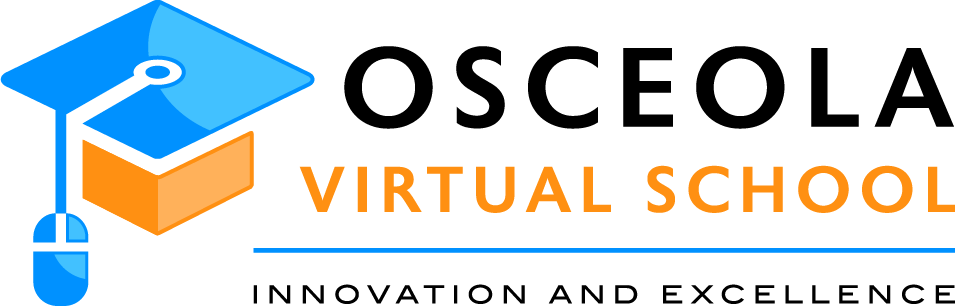 How to enroll in classes with1. Go to www.flvs.net then click enroll.	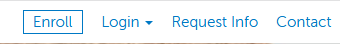 9. Add your information under Student Information page2. Select County Virtual School. 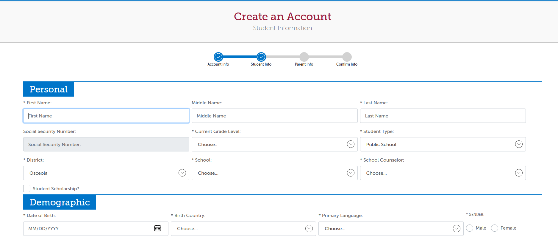 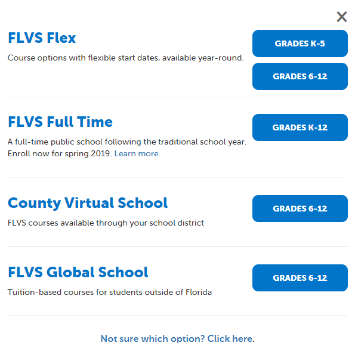 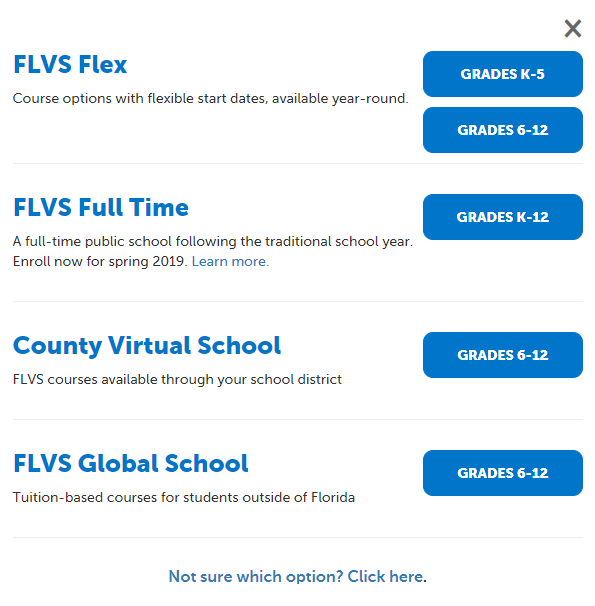 3. Click Enroll, under the circular photo 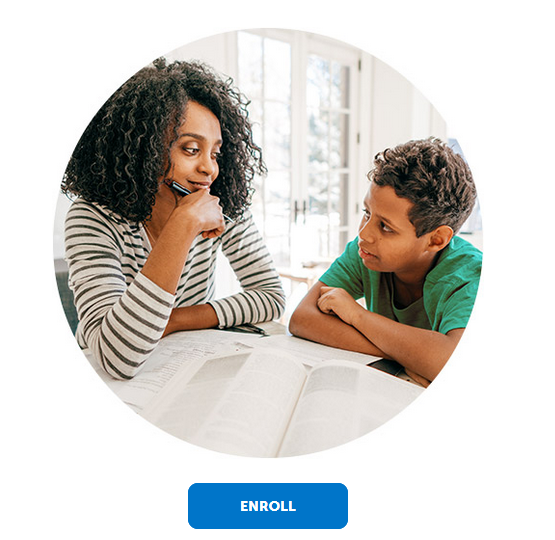 4. Choose your County & Student Type (public school)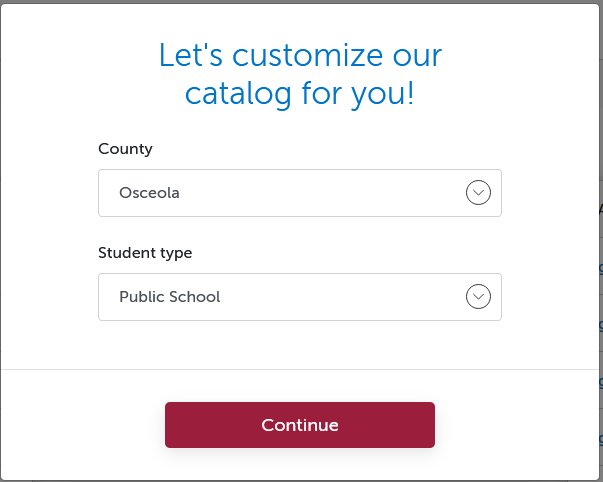 5. Choose your class, click  			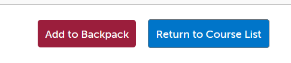 6. Click continue, or add more classes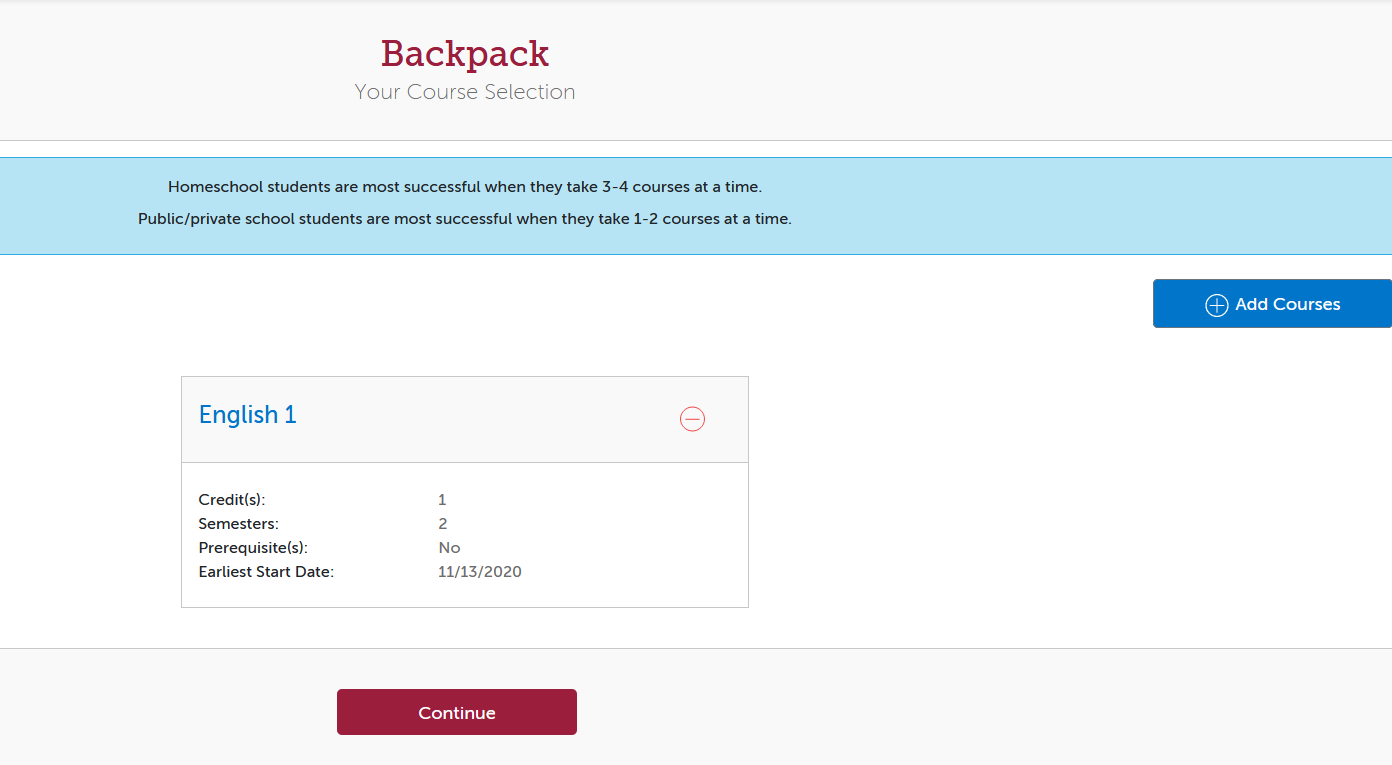 7. Click                                                                                         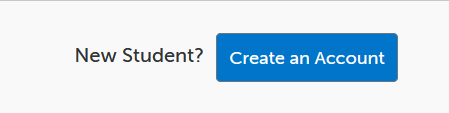 8. Enter information in all fields marked *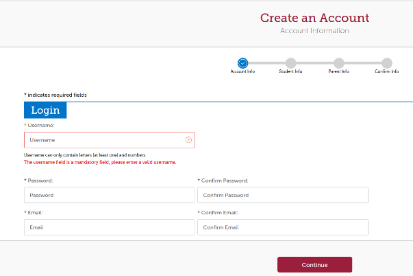 10. Add your parent’s information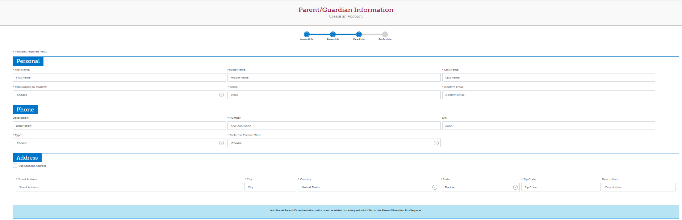 11. Confirm information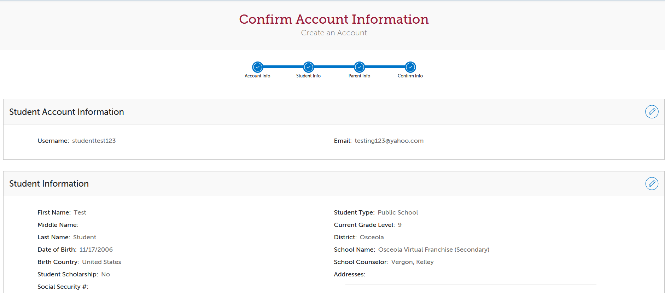 12. Click continue at bottom, take survey, agree to commitments, and media release.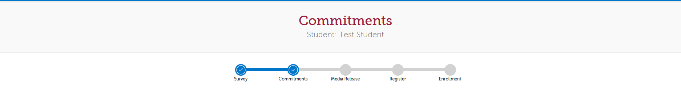 13. Choose Semester (1,2,orAll), preferred start date, and OVSS as your preferred school: 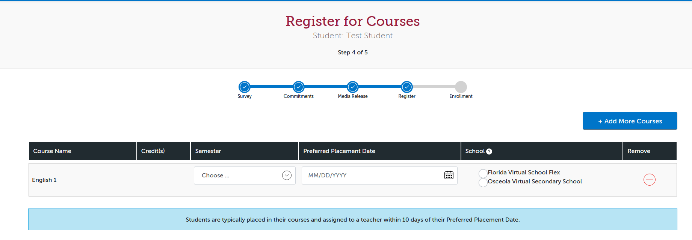 14. Confirm your school choice: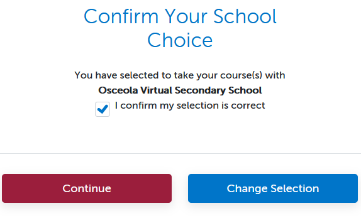 Osceola Virtual High School Course OfferingsLanguage ArtsEnglish 1 (H)English 2 (H) English 3 (H) English 4 (H) MathematicsAlgebra 1 (H) Algebra 2 (H) Geometry (H) Liberal Arts Mathematics 1Math for College Readiness Pre-Calculus (H) ScienceAnatomy and Physiology (H) Biology 1 (H) Earth-Space Science (H) Marine Science 1 (H) Social StudiesEconomics (H) (S)United States Government (H) (S)United States History (H)World History (H) Health/Physical EducationFitness Lifestyle Design (S)Health Opportunities through Physical Education (HOPE) Personal Fitness (S)World LanguagesSpanish 1Spanish 2Spanish 3 (H) (H) Honors Available (S) Semester CoursePlease check OVS website for more information: ovss.osceolaschools.netElectivesCareer Research & Decision Making (S)Driver Education/Traffic Safety (S)Parenting Skills (S)Peer Counseling 1 (S)  Peer Counseling 2 (S)Osceola Virtual Middle School Course OfferingsLanguage ArtsM/J Language Arts 1M/J Language Arts 2M/J Language Arts 3MathematicsM/J Mathematics 6M/J Mathematics 7M/J Pre-AlgebraScienceM/J Comprehensive Science 1M/J Comprehensive Science 2M/J Comprehensive Science 3Social StudiesM/J World HistoryM/J CivicsM/J US History